lMADONAS NOVADA PAŠVALDĪBA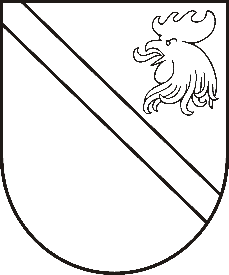 Reģ. Nr. 90000054572Saieta laukums 1, Madona, Madonas novads, LV-4801 t. 64860090, fakss 64860079, e-pasts: dome@madona.lv ___________________________________________________________________________MADONAS NOVADA PAŠVALDĪBAS DOMESLĒMUMSMadonā2018.gada 16.janvārī								Nr.2									(protokols Nr.1, 2. p.)Par pašvaldības nekustamā īpašuma (zemes starpgabala), kas atrodas adresē: “Rosme”205”, Aronas pagasts, Madonas novads, izsoles ar pretendentu atlasi rezultātu apstiprināšanuMadonas novada pašvaldības domē 28.09.2017. pieņemts lēmums Nr.500 “Par pašvaldībai piederošā zemes starpgabala ar kadastra apzīmējumu 7042 010 0568, kas atrodas Madonas novada Aronas pagastā, atsavināšanu”, ar kuru ir nolemts, nodot atsavināšanai Madonas novada pašvaldībai piederošo zemes starpgabalu, kas atrodas adresē: “Rosme 205”, Aronas pagasts, Madonas novads ar kadastra apzīmējumu 7042 010 0568 un platību 0,0578 ha, pārdodot to izsolē ar pretendentu atlasi.Madonas novada pašvaldības domē  30.11.2017. pieņemts lēmums Nr.641 “Par Madonas novada pašvaldības zemes starpgabala “Rosme 205”, Aronas pagastā, Madonas novadā, nosacītās cenas un izsoles noteikumu apstiprināšanu, izsoles komisijas izveidi” (protokols Nr.25, 8.p.) ar kuru ir nolemts, apstiprināt Madonas novada pašvaldībai piederošā zemes starpgabala, kas atrodas adresē: “Rosme 205”, Aronas pagasts, Madonas novads (kadastra Nr.7042 010 0568; platība 0,0578 ha), nosacīto cenu EUR 862,00 (astoņi simti sešdesmit divi euro) un izsoles noteikumus, kā arī izveidot izsoles komisiju.Saskaņā ar Izsoles noteikumu 1.13. punktu 08.12.2017. nosūtīti paziņojumi atsavināmā īpašuma pierobežniekiem, izsoles pretendentiem, par nekustamā īpašuma “Rosme 205”, Aronas pagasts, Madonas novads izsoli, izsoles datumu un laiku.Paziņojums par Izsoli izlikts pie pārvaldes informācijas stenda, kā arī izsole 07.12.2017. izsludināta interneta vietnēs  www.madona.lv un http://www.aronaspagasts.lv.  No iespējamiem pretendentiem uz īpašuma iegādi 08.12.2017. reģistrējies (reģistrācijas Nr.ARO/1.59/17/130) pārdodamā starpgabala, atsavināšanas ierosinātājs xxx, nekustamā īpašuma xxx  īpašnieks. Izsoles noteikumu 1.14.punkts nosaka, ja sludinājumā norādītajā termiņā no personas, kurai ir pirmpirkuma tiesības, ir saņemts viens pieteikums, izsoli nerīko un ar šo personu slēdz pirkuma līgumu par nosacīto cenu, tas ir, EUR 862,00 (astoņi simti sešdesmit divi euro).Pamatojoties uz Madonas novada pašvaldības nekustamā īpašuma (zemes starpgabala), kas atrodas adresē Rosme 205, Aronas pagasts, Madonas novads, Izsoles noteikumu 1.14.punktu  un likuma „Publiskas personas mantas atsavināšanas likums” 14.panta otro daļu, kas nosaka, ka šā likuma 4.panta ceturtajā daļā minētās mantas atsavināšana izsludināma šajā likumā noteiktajā kārtībā (11.pants), uzaicinot attiecīgās personas mēneša laikā iesniegt pieteikumu par nekustamā īpašuma pirkšanu. Ja norādītajā termiņā no minētajām personām ir saņemts viens pieteikums, izsoli nerīko un ar šo personu slēdz pirkuma līgumu par nosacīto cenu.Noklausījusies Aronas pagasta pārvaldes vadītāja Andreja Piekalna sniegto informāciju, ņemot vērā 16.01.2018. Finanšu un attīstības komitejas atzinumu, atklāti balsojot: PAR – 12 (Agris Lungevičs, Ivars Miķelsons, Zigfrīds Gora, Antra Gotlaufa, Artūrs Grandāns, Gunārs Ikaunieks, Valda Kļaviņa, Andris Sakne, Rihards Saulītis, Inese Strode, Aleksandrs Šrubs, Gatis Teilis), PRET – NAV,  ATTURAS – NAV, Madonas novada pašvaldības dome  NOLEMJ:Apstiprināt Madonas novada pašvaldības nekustamā īpašuma (zemes starpgabala) “Rosme 205”, Aronas pagasts, Madonas novads izsoles rezultātus. Pārdot pašvaldības nekustamo īpašumu (zemes starpgabalu) “Rosme 205”, Aronas pagasts, Madonas novads (kadastra numurs 7042 010 0568; kadastra apzīmējums 7042 010 0568; platība 0,0578 ha) par nosacīto cenu EUR 862,00 (astoņi simti sešdesmit divi euro) xxx.Juridiskajai nodaļai likumā „Valsts un pašvaldību mantas atsavināšanas likums” noteiktajā kārtībā sagatavot nekustamā īpašuma pirkuma - pārdevuma līgumu ar xxx.Domes priekšsēdētājs							A.Lungevičs